DNEVNI CENTAR ZA REHABILITACIJU VERUDA - PULAVidikovac 7, PulaTel/fax 052/223-594;Mail: info.dczr@gmail.com POZIV NA DOSTAVU PONUDA U POSTUPKU JEDNOSTAVNE NABAVEOPĆE INFORMACIJE Podaci o Naručitelju Naziv Naručitelja: Dnevni centar za rehabilitaciju Veruda - Pula Sjedište: Vidikovac 7, 52100 Pula OIB: 65555762680Telefon: 052/223-594Adresa elektroničke pošte: info.dczr@gmail.com Internetska adresa: www.dczr-veruda.hr  Podaci o osobi zaduženoj za komunikaciju s ponuditeljimaKontakt osoba: Samanta Radošević, Tajnica Dnevnog centra za rehabilitaciju Veruda - Pula Tel: 052/223-594, Mob: 099/594-0127 E-mail: info.dczr@gmail.com  Nabava se provodi temeljemPravilnika o provedbi postupka jednostavne nabave u Dnevnom centru za rehabilitaciju Veruda – Pula. Popis gospodarskih subjekata s kojima je Naručitelj u sukobu interesa u smislu čl. 76. Zakona o javnoj nabavi (“NN” broj: 120/16)Ne postoje gospodarski subjekti s kojima je Naručitelj u sukobu interesa u smislu čl. 76. Zakona o javnoj nabavi (“NN” broj: 120/16) Podaci o postupku javne nabave Vrsta postupka javne nabave: Jednostavna nabava temeljem članka 15. Zakona o javnoj nabavi. Naručitelj provodi postupak nabave slanjem poziva na dostavu ponuda na adrese minimalno tri (3) gospodarska subjekta te objavom poziva na web stranici Centra: www.dczr-veruda.hr, s ciljem sklapanja ugovora o jednostavnoj nabavi robe s najpovoljnijim ponuditeljem sukladno uvjetima i zahtjevima iz dokumentacije za nadmetanje. Procijenjena vrijednost nabave: 106.400,00 kuna bez PDV-a. Vrsta Ugovora o javnoj nabavi: Ugovor o jednostavnoj nabavi robe.  Objašnjenja i izmjene poziva na dostavu ponudaZa vrijeme roka za dostavu ponuda, gospodarski subjekti mogu zahtijevati dodatne informacije vezane uz Poziv na dostavu ponuda. Zahtjevi za pojašnjenjem dostavljaju se isključivo elektronskim putem na e-mail adresu kontakt osobe navedene u točki 1.2. Poziva: info.dczr@gmail.comSva objašnjena i izmjene vezane uz Poziv na dostavu ponude Naručitelj će dostaviti gospodarskim subjektima putem elektroničke pošte najkasnije sljedećeg radnog dana od dana zaprimanja zahtjeva za pojašnjenjem. PODACI O PREDMETU NABAVEOpis predmeta nabavePredmet nabave je nabava novog osobnog vozila za potrebe provedbe projektnih aktivnosti u sklopu projekta UP.02.2.2.15.0078 “Rana podrška i rehabilitacija djeci s razvojnim rizicima i teškoćama u razvoju - Zajedno rastimo sigurnije” sufinanciranog iz Europskog socijalnog fonda, sukladno tehničkim karakteristikama i ostalim traženim uvjetima naznačenima u ovoj dokumentaciji za nadmetanje. Opis i oznaka grupa predmeta nabave Predmet nabave nije podijeljen na grupe, ponuda mora biti jedinstvena za cjelokupni predmet nabave. CPV oznaka predmeta nabave: : 34110000-1 Osobni automobiliPonuditelj je obvezan Naručitelju ponuditi isključivo novo i nekorišteno vozilo.  Količina predmeta nabave Naručitelj nabavlja jedno (1) novo osobno vozilo. Količina predmeta nabave navedena je u Troškovniku (Obrazac 2) i tehničkoj specifikaciji (Prilog 3) koji su sastavni dio ovog Poziva. Tehnička specifikacija Tehnička specifikacija predmeta nabave - PRILOG 3, je sastavni dio ovog Poziva za prikupljanje ponuda, ali se dostavlja i objavljuje kao odvojeni dokument u Word formatu (kao Word Document).Troškovnik Troškovnik u exel formatu čini sastavni dio Poziva na dostavu ponuda (Obrazac 2). Ponuditelj je dužan ispuniti sve stavke iz Troškovnika na način kako je utvrđeno u Troškovniku.Troškovnik mora biti potpisan i ovjeren pečatom od strane ponuditelja.Mjesto isporuke predmeta nabaveProdajno mjesto gospodarskog subjekta. Prilikom preuzimanja vozila uz primopredajni zapisnik isporučuje se i jamstveni list te sva dokumentacija vozila (upute o korištenju, izjava o sukladnosti vozila i sl.)Prilikom isporuke obavit će se pregled vozila. Tom prilikom Naručitelj i odabrani ponuditelj sastavit će zapisnik o primopredaji. Odabrani ponuditelj obvezan je prilikom isporuke priložiti: - dokumentaciju potrebnu za registraciju vozila, - uputu o korištenju vozila na hrvatskom jeziku, - dva ključa - servisnu i jamstvenu knjižicu (plan servisiranja), - dokumentaciju o tehničkim podacima potrebnim za registraciju novog vozila. Rok isporuke predmeta nabaveOdabrani ponuditelj obvezuje se isporučiti predmet nabave u roku od 10 dana od dana potpisa ugovora o nabavi robe (kupnji).Rok isporuke predmeta nabave bitan je sastojak ugovora o nabavi.KRITERIJI ZA KVALITATIVNI ODABIR GOSPODARSKOG SUBJEKTAOSNOVE ZA ISKLJUČENJE GOSPODARSKOG SUBJEKTA Sukladno odredbama članka 251. ZJN 2016, Naručitelj je obvezan isključiti gospodarskog subjekta iz postupka javne nabave u bilo kojem trenutku tijekom postupka javne nabave, ako utvrdi da postoje sljedeće osnove za isključenje:da je gospodarski subjekt koji ima poslovni nastan u Republici Hrvatskoj ili osoba koja je član upravnog, upravljačkog ili nadzornog tijela ili ima ovlasti zastupanja, donošenja odluka ili nadzora toga gospodarskog subjekta i koja je državljanin Republike Hrvatske pravomoćnom presudom osuđena za:sudjelovanje u zločinačkoj organizaciji, na temeljučlanka 328. (zločinačko udruženje) i članka 329. (počinjenje kaznenog djela u sastavu zločinačkog udruženja) Kaznenog zakonačlanka 333. (udruživanje za počinjenje kaznenih djela), iz Kaznenog zakona („Narodne novine“, broj 110/97, 27/98, 50/00, 129/00, 51/01, 111/03, 190/03, 105/04, 84/05, 71/06, 110/07, 152/08, 57/11, 77/11 i 143/12)korupciju, na temeljučlanka 252. (primanje mita u gospodarskom poslovanju), članka 253. (davanje mita u gospodarskom poslovanju), članka 254. (zlouporaba u postupku javne nabave), članka 291. (zlouporaba položaja i ovlasti), članka 292. (nezakonito pogodovanje), članka 293. (primanje mita), članka 294. (davanje mita), članka 295. (trgovanje utjecajem) i članka 296. (davanje mita za trgovanje utjecajem) Kaznenog zakonačlanka 294.a (primanje mita u gospodarskom poslovanju), članka 294.b (davanje mita u gospodarskom poslovanju), članka 337. (zlouporaba položaja i ovlasti), članka 338. (zlouporaba obavljanja dužnosti državne vlasti), članka 343. (protuzakonito posredovanje), članka 347. (primanje mita) i članka 348. (davanje mita) iz Kaznenog zakona („Narodne novine“, broj 110/97, 27/98, 50/00, 129/00, 51/01, 111/03, 190/03, 105/04, 84/05, 71/06, 110/07, 152/08, 57/11, 77/11 i 143/12)prijevaru, na temeljučlanka 236. (prijevara), članka 247. (prijevara u gospodarskom poslovanju), članka 256. (utaja poreza ili carine) i članka 258. (subvencijska prijevara) Kaznenog zakonačlanka 224. (prijevara), članka 293. (prijevara u gospodarskom poslovanju) i članka 286. (utaja poreza i drugih davanja) iz Kaznenog zakona („Narodne novine“, broj 110/97, 27/98, 50/00, 129/00, 51/01, 111/03, 190/03, 105/04, 84/05, 71/06, 110/07, 152/08, 57/11, 77/11 i 143/12)terorizam ili kaznena djela povezana s terorističkim aktivnostima, na temeljučlanka 97. (terorizam), članka 99. (javno poticanje na terorizam), članka 100. (novačenje za terorizam), članka 101. (obuka za terorizam) i članka 102. (terorističko udruženje) Kaznenog zakonačlanka 169. (terorizam), članka 169.a (javno poticanje na terorizam) i članka 169.b (novačenje i obuka za terorizam) iz Kaznenog zakona („Narodne novine“, broj 110/97, 27/98, 50/00, 129/00, 51/01, 111/03, 190/03, 105/04, 84/05, 71/06, 110/07, 152/08, 57/11, 77/11 i 143/12)pranje novca ili financiranje terorizma, na temeljučlanka 98. (financiranje terorizma) i članka 265. (pranje novca) Kaznenog zakonačlanka 279. (pranje novca) iz Kaznenog zakona („Narodne novine“, broj 110/97, 27/98, 50/00, 129/00, 51/01, 111/03, 190/03, 105/04, 84/05, 71/06, 110/07, 152/08, 57/11, 77/11 i 143/12)dječji rad ili druge oblike trgovanja ljudima, na temeljučlanka 106. (trgovanje ljudima) Kaznenog zakonačlanka 175. (trgovanje ljudima i ropstvo) iz Kaznenog zakona („Narodne novine“, broj 110/97, 27/98, 50/00, 129/00, 51/01, 111/03, 190/03, 105/04, 84/05, 71/06, 110/07, 152/08, 57/11, 77/11 i 143/12), ilije gospodarski subjekt koji nema poslovni nastan u Republici Hrvatskoj ili osoba koja je član upravnog, upravljačkog ili nadzornog tijela ili ima ovlasti zastupanja, donošenja odluka ili nadzora toga gospodarskog subjekta i koja nije državljanin Republike Hrvatske pravomoćnom presudom osuđena za kaznena djela iz točke 1. podtočaka a) do f) i za odgovarajuća kaznena djela koja, prema nacionalnim propisima države poslovnog nastana gospodarskog subjekta, odnosno države čiji je osoba državljanin, obuhvaćaju razloge za isključenje iz članka 57. stavka 1. točaka od (a) do (f) Direktive 2014/24/EU.Za potrebe utvrđivanja okolnosti iz prethodnih stavaka gospodarski subjekt dostavlja izjavu o nekažnjavanju (Prilog 4). Izjavu daje osoba po zakonu ovlaštena za zastupanje gospodarskog subjekta za gospodarski subjekt i za sve osobe koje su članovi upravnog, upravljačkog ili nadzornog tijela, ili imaju ovlasti zastupanja, donošenja odluka ili nadzora gospodarskog subjekta.Sukladno odredbama članka 252. ZJN 2016 javni naručitelj obvezan je isključiti gospodarskog subjekta iz postupka javne nabave ako utvrdi da gospodarski subjekt nije ispunio obveze plaćanja dospjelih poreznih obveza i obveza za mirovinsko i zdravstveno osiguranje:  1.	u Republici Hrvatskoj, ako gospodarski subjekt ima poslovni nastan u Republici Hrvatskoj, ili2.	u Republici Hrvatskoj ili u državi poslovnog nastana gospodarskog subjekta, ako gospodarski subjekt nema poslovni nastan u Republici Hrvatskoj. Naručitelj neće isključiti gospodarskog subjekta iz postupka jednostavne nabave ako mu sukladno posebnom propisu plaćanje obveza nije dopušteno ili mu je odobrena odgoda plaćanja.Za potrebe utvrđivanja okolnosti iz točke 3.1.2. gospodarski subjekt u ponudi dostavlja potvrdu Porezne uprave ili drugog nadležnog tijela u državi poslovnog nastana gospodarskog subjekta koja ne smije biti starija od 30 dana računajući od dana početka postupka jednostavne nabave.Ako se u državi poslovnog nastana gospodarskog subjekta ne izdaju potvrde porezne uprave, moguće je dostaviti Izjavu pod prisegom (ne smije biti starija od 30 (trideset) dana od dana početka postupka nabave) ili, ako izjava pod prisegom prema pravu dotične države ne postoji, potrebno je dostaviti odgovarajuću izjavu osobe koja je po zakonu ovlaštena za zastupanje gospodarskog subjekta s ovjerenim potpisom kod nadležne sudske ili upravne vlasti, javnog bilježnika ili strukovnog ili trgovinskog tijela u državi poslovnog nastana gospodarskog subjekta, a koja također ne smije biti starija od 30 (trideset) dana od dana početka postupka nabave. Navedeni dokument može se dostaviti u neovjerenoj preslici.KRITERIJ ZA ODABIR GOSPODARSKOG SUBJEKTA (UVJETI SPOSOBNOSTI)Gospodarski subjekt u ovom postupku javne nabave mora dokazati: - pravnu i poslovnu sposobnost - tehničku i stručnu sposobnost Uvjeti  pravne  i  poslovne  sposobnosti  Gospodarski subjekt mora dokazati upis u sudski, obrtni, strukovni ili drugi odgovarajući registar u državi njegova poslovnog nastana. Upis u registar dokazuje se odgovarajućim izvatkom iz sudskog, obrtnog, strukovnog ili drugog odgovarajućeg registra u državi članici njegovog poslovnog nastana, a ako se oni ne izdaju u državi sjedišta gospodarskog subjekta, gospodarski subjekt može dostaviti izjavu s ovjerom potpisa kod nadležnog tijela. Dokaz ne smije biti stariji od 3 mjeseca računajući od dana upućivanja Poziva na dostavu ponuda.  Uvjeti tehničke i stručne sposobnosti Tehnička specifikacija vozila Gospodarski subjekt je obvezan ispuniti obrazac „Tehnička specifikacija vozila“ (Prilog 3) na način da upiše ponuđenu marku i tip vozila te ispuni kolonu „ponuđeno“. Kolonu „ponuđeno“ je obvezan ispuniti na način da se na za to predviđeno mjesto (prazno polje) upišu ponuđene tehničke značajke vozila, odnosno da se upišu odgovori s „DA“ ili „NE“, kako je već za koju stavku tehničkih značajki traženo. Gospodarski subjekt je obvezan u ponudi dostaviti dokaz koji je nedvojbeno usklađen s tehničkim opisom predmeta nabave: katalog ili drugi informativni materijal koji se odnosi na tehnički dio ponude kao dokaz koji nedvojbeno potvrđuje traženo odnosno katalog s karakteristikama i opisom vozilaizjavu o usklađenosti ponuđenog vozila s Tehničkom specifikacijom iz koje je vidljivo da ponuđeno vozilo odgovara uvjetima određenim u tehničkoj specifikacijiPonuđeno vozilo mora u cijelosti odgovarati zahtjevima određenim u opisu predmeta nabave i tehničkoj specifikaciji. Ukoliko ponuditelj ne dokaže izjavom da ponuđeno vozilo odgovara uvjetima određenim u tehničkoj specifikaciji njegova ponuda biti će odbačena. Traženi dokazi mogu se priložiti u izvorniku, u ovjerenoj ili neovjerenoj preslici i svi dokazi moraju biti na hrvatskom jeziku ili prevedeni na hrvatski jezik od strane ovlaštenog prevoditelja. Popis ovlaštenih servisa Gospodarski subjekt mora omogućiti pružanje usluga održavanja vozila na području Istarske županije. Gospodarski subjekt mora raspolagati s najmanje jednom servisnom lokacijom za ponuđenu marku vozila za usluge servisiranja u jamstvenom roku, a koja se nalazi na području Istarske županije.  Dokaz se podnosi u obliku popisa ovlaštenih servisa (servisne mreže). Popis mora sadržavati najmanje naziv i adresu ovlaštenog servisa. PODACI O PONUDI 5.1.	Sadržaj i način izrade ponudePonuda je pisana izjava volje ponuditelja da pruži usluge sukladno uvjetima i zahtjevima navedenima u predmetnom Pozivu.Podnošenjem Ponude smatra se da ponuditelj pristaje na sve uvjete iz predmetnog poziva. Ponuda mora sadržavati: Potpisani, popunjeni i ovjereni Ponudbeni list – Obrazac 1 Potpisani i ovjereni Troškovnik – Obrazac 2 Tehničku specifikaciju vozila - Prilog 3Katalog predmeta nabave u kojem su navedena tehnička obilježja ponuđenog predmeta nabave Dokazi      - izjava o nekažnjavanju – prilog 4 			- dokaz upisa u sudski, obrtni ili drugi odgovarajući registar			- potvrda porezne uprave o stanju duga koja ne smije biti starija od 30 					  (trideset) dana računajući od dana početka postupka nabave 			- popis ovlaštenih servisera		    - izjava o roku isporuke predmeta nabave – prilog 5             - izjava o usklađenosti ponuđenog vozila s Tehničkom specifikacijom – prilog 6            5.2. Rok valjanosti ponude Rok valjanosti ponude je najmanje 30 (trideset) dana od dana isteka roka za dostavu ponude. 5.3. Cijena ponude Cijena ponude izražava se za cjelokupni predmet nabave. Cijena ponude izražena je u kunama i piše se brojkama u apsolutnom iznosu, zaokružena na dvije decimale i izračunava se sukladno troškovniku koji je sastavni dio ovog Poziva. U cijenu ponude bez poreza na dodanu vrijednost moraju biti uračunati svi troškovi i popusti. Cijena ponude je nepromjenjiva za vrijeme trajanja ugovora. Cijenu ponude bez PDV-a i cijenu ponude s PDV-om potrebno je upisati na ponudbenom listu na način kako je to određeno u ponudbenom listu. Ako gospodarski subjekt nije u sustavu poreza na dodanu vrijednost ili je predmet nabave oslobođen poreza na dodanu vrijednost, u ponudbenom listu, na mjestu predviđenom za upis cijene ponude s porezom na dodanu vrijednost, upisuje se isti iznos kao što je upisan na mjestu predviđenom za upis cijene ponude bez poreza na dodanu vrijednost, a mjesto predviđeno za upis iznosa poreza na dodanu vrijednost ostavlja se prazno.Ponuda se dostavlja s cijenom izraženom bez poreza na dodanu vrijednost (PDV-a), porezom na dodanu vrijednost (PDV-om) i posebno iskazanim porezom na promet motornih vozila (PPMV), te ukupnom cijenom ponude uključujući pripadajući PDV i PPMV.  5.4. Kriterij za odabir ponude Kriterij za odabir ponude je ekonomski najpovoljnija ponuda (ENP). Kriteriji odabira i njihov relativni značaj prikazani su u tablici u nastavku. Kriteriji za odabir ekonomski najpovoljnije ponude i njihov relativan značaj:Ukupan broj bodova daje zbroj dobivenih bodova za navedena dva kriterija te ponuda s najviše dobivenih bodova je ekonomski najpovoljnija ponuda, odnosno ENP = max (K1 + K2) Ako su dvije ili više valjanih ponuda jednako rangirane prema kriteriju za odabir ponude, Naručitelj će odabrati ponudu koja je zaprimljena ranije.CIJENA PONUDE (K1) Maksimalan broj bodova koje Ponuditelj može ostvariti u okviru kriterija cijene ponude je 70. Ponuditelj čija je cijena prihvatljive ponude najniža ostvarit će maksimalan broj bodova. Bodovna vrijednosti ponuda drugih ponuditelja će se određivati korištenjem sljedeće formule: ROK ISPORUKE PREDMETA NABAVE (K2)Naručitelj kao jedan od kriterija određuje rok isporuke predmeta nabave od dana potpisa ugovora o nabavi. Maksimalni broj bodova koji Ponuditelj može ostvariti u okviru ovog kriterija je 30.Maksimalno dopušteni rok isporuke je 10 kalendarskih dana od dana potpisa ugovora. Ponuditelj u ponudi dostavlja Izjavu o roku isporuke robe. Ponuda u kojoj je iskazan najkraći rok isporuke dobiva maksimalan broj bodova.   Bodovna vrijednosti ponuda drugih ponuditelja će se određivati korištenjem sljedeće formule: 5.5. Način dostave ponude Ponuda se dostavlja elektroničkim putem na način da se sva pripadajuća i tražena dokumentacija sa ponudbenim listom i troškovnikom skenira i u PDF formatu priloži kao privitak, te pošalje e-mailom na adresu:info.dczr@gmail.com Predmet poruke je: “Jednostavna nabava - Ponuda za nabavu novog osobnog vozila za potrebe provedbe projektnih aktivnosti u sklopu projekta UP.02.2.2.15.0078 “Rana podrška i rehabilitacija djeci s razvojnim rizicima i teškoćama u razvoju - Zajedno rastimo sigurnije”.Ponuda se može dostaviti i u sjedište Dnevnog centra za rehabilitaciju Veruda - Pula, 52100 Pula, Vidikovac 7, neposrednom predajom ili preporučenom pošiljkom. Ako se ponuda dostavlja osobno ili poštom, dostavlja se u zatvorenoj omotnici na kojoj mora biti naznačen naziv i adresa ponuditelja uz naznaku:“Jednostavna nabava - Ponuda za nabavu novog osobnog vozila za potrebe provedbe projektnih aktivnosti u sklopu projekta UP.02.2.2.15.0078 “Rana podrška i rehabilitacija djeci s razvojnim rizicima i teškoćama u razvoju - Zajedno rastimo sigurnije”- NE OTVARAJ”. 5.6. Rok za dostavu ponude Rok za dostavu ponude ne smije biti duži od 15 dana od dana upućivanja odnosno objavljivanja poziva za dostavu ponuda. Rok za dostavu ponude je 11. ožujka 2022. godine do 12:00 sati bez obzira na način dostave. Otvaranje ponuda nije javno.  DONOŠENJE ODLUKE O ODABIRU Pregled i ocjena ponuda Stručno povjerenstvo za nabavu u roku od tri (3) dana od isteka roka za dostavu ponuda pregledava i ocjenjuje sadržaj podnesenih ponuda u odnosu na uvjete iz Poziva na dostavu ponuda, te se o istome sastavlja Zapisnik. Obavijest o odabiru/poništenju postupka Rok za donošenje obavijesti o odabiru najpovoljnije ponude iznosi 15 dana od dana isteka roka za dostavu ponude. Obavijest o odabiru najpovoljnije ponude s preslikom zapisnika o otvaranju, pregledu i ocjeni ponuda Naručitelj je obvezan bez odgode istovremeno dostaviti svakom Ponuditelju na dokaziv način (putem elektroničke pošte). Naručitelj će poništiti postupak nabave iz razloga propisanih člankom 298. Zakona o javnoj nabavi. U slučaju poništenja postupka nabave, Naručitelj donosi Obavijest o poništenju postupka nabave u roku od 8 dana od isteka roka za dostavu ponuda. Obavijest o poništenju postupka nabave Naručitelj je obvezan bez odgode istovremeno dostaviti svakom Ponuditelju na dokaziv način (putem e-maila). Sklapanje ugovora Naručitelj će, ukoliko je Obavijest o odabiru donesena, sa odabranim gospodarskim subjektom sklopiti Ugovor o nabavi najkasnije u roku od 30 dana od izvršene dostave Obavijesti. Ugovor mora biti sklopljen i izvršavati se u skladu s uvjetima iz poziva na dostavu ponude te odabrane ponude. 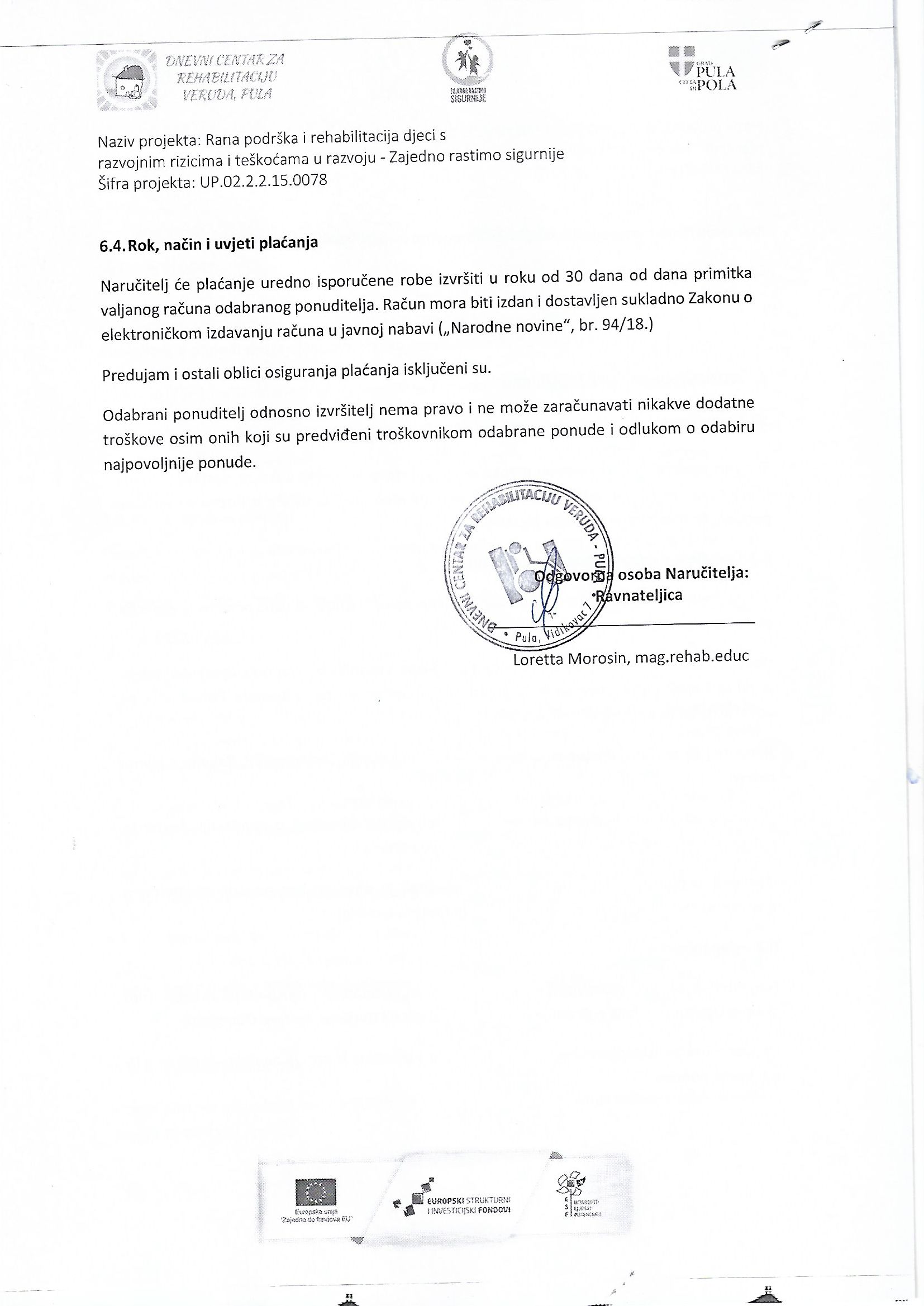 RednibrojKriterijBroj bodovaRelativni značaj1.Cijena ponude s PDV-om i PPMV-om (K1)7070%2.Rok isporuke predmeta nabave (K2) 3030%Maksimalni broj bodova Maksimalni broj bodova 100100%RednibrojKriterij         Broj bodova1.Cijena ponude s PDV-om i PPMV-om70Maksimalni broj bodova Maksimalni broj bodova 70broj bodova = najniža cijena ponude / cijena ponude * 70RednibrojKriterij         Broj bodova  1.Rok isporuke predmeta nabave 30Maksimalni broj bodova Maksimalni broj bodova 30broj bodova = najkraći rok isporuke predmeta nabave / rok isporuke predmeta nabave * 30